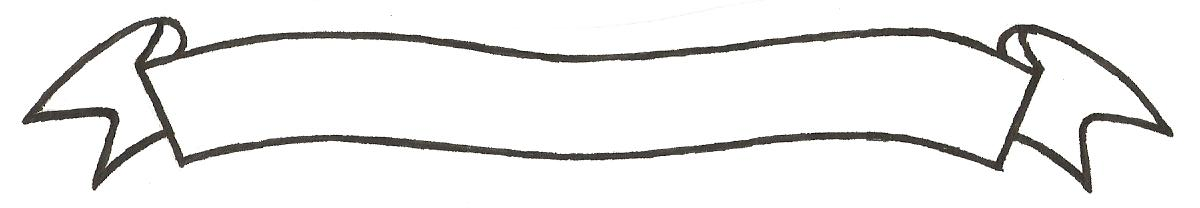 MERU UNIVERSITY OF SCIENCE AND TECHNOLOGYP.O. Box 972-60200 – Meru-KenyaTel: 020-2069349, 061-2309217. 064-30320 Cell phone: +254 712524293, +254 789151411Fax: 064-30321Website: www.must.ac.ke  Email: info@must.ac.keUniversity Examinations 2015/2016FOURTH YEAR FIRST SEMESTER EXAMINATION FOR THE DEGREE OF BACHELO OF SCIENCE IN PUBLIC HEALTH HPP 3403:  TECHNICAL DRAWING DATE: AUGUST 2016						     	TIME: 3 HOURSINSTRUCTIONS:  Answer question one and any other two questions.QUESTION ONE (30 MARKS)The floor plan of a one bed roomed house is shown in Figure 1Using a scale of 1:50 draw a section Y-Y of the house using the instructions below:SubstructureFoundation depth below ground floor – 1000mmStrip foundation – 600x200mm Foundation wall – 200mm thickHardcore bed – 300mmBlinding layer – 50mm thickFloor slab concrete – 100mm thick  					(18 marks)SuperstructureFloor to wall plate – 2700mmExternal/internal walls- 150mm thickRing beam (lintel) height – 300mmWall plate – 100x50mmRoof pitch - 300    								(12 marks)QUESTION TWO (20 MARKS)State the meaning of the following symbols and abbreviationsCONC.MHΦSVP  									(5 marks)Illustrate the following types of lines as used in Technical DrawingCentre – lineHidden detail lineBold outlineProjection lineDimension line  							(10 marks)Discuss why it is important for a public health practitioner to have some working knowledge of technical drawing 						 (5 marks)QUESTION THREE (20 MARKS)Figure 2 shows the Isometric and Orthographic views of 6 blocks.Study the isometric views of the blocks and the orthographic views shown alongside and having the table provided, place the number of the views in the appropriate position in the table. Eg view number 10 is the front view of block A in the direction F.  			(20 marks) QUESTION FOUR (20 MARKS)Draw at a scale of 1:1 the first angle orthographic of the block shown in figure 3.  No dimensions are required.  										(20 marks)